Proszę o przesłanie na e-mail zadań: Klasa 1- zad 1/39 (ćwiczenia)Klasa 2- rysunek z przyimkami miejsca: in, on, under ( możesz je wykonać w Paincie)Klasa 3-słowniczek z nazwami jedzenia, które są w ramce pod zad 2, u mnie str 45 (słowniczek możesz wykonać w Paincie-rysunek i nazwa produktu)Pozdrawiam serdecznie : )Klasa 1Klasa 2Klasa 321 .04 ( wtorek)Toys.( Zabawki)Otwórz podręcznik na stronie 42. Poproś mamę, tatę o wskazywanie ilustracji i zadawanie ci pytańWhat is it ?Spróbuj odpowiadać na pytania:a cara bikea teddy beara skateboarda dolla guitarNastępnie  uruchom płytkę, najpierw posłuchaj, słuchając wskazuj zabawki na ilustracji, potem powtórz i wskażWysłuchaj chantu 2/42Zaśpiewaj rymowankę, wskazując w podręczniku zabawki:A doll, a carA bike, a gitarA teddy bear, a skateboardToys, toys, toys!Pobaw się z mamą, tatą w Mime game- mama, tata naśladuje, udaje zabawkę-ty odgadujesz jej nazwę : )W ćwiczeniach poszukaj strony 40, zajrzyj do podręcznika i połącz każdą z postaci z odpowiednią zabawką, nazwij głośno zabawkiWykonaj ćwiczenie 1/39, poćwicz pisanie poznanych liczb po śladzie, połącz z cyfrą, pokoloruj rudziki 23.04 (czwartek)There is a lamp on the table-przyimki miejsca: In, on, under.Posłuchaj z płytki, jeszcze raz, opowiadania ze strony 42, spróbuj przeczytać : )Odszukaj w tekście pytanie Where’s the umbrella? I odpowiedzi do tego pytania ( It’s In the wardrobe)In-wOn-naUnder-pod To przyimki miejsca, wskazujące położenie przedmiotów. W ćwiczeniu 1/43, najpierw spróbuj odpowiedzieć na pytania ;Where’s Squirrel? Squirrel is in the wardrobe.Where’s Mouse? Mouse is on the chair.Where’s Bud? Bud is under the chair.Odtwórz nagranie  z ćw 1/43, wskazuj obrazki, z którymi związane są słowa.W zeszycie zapisz temat, wykonaj rysunki, obok napisz przyimki:In, on, under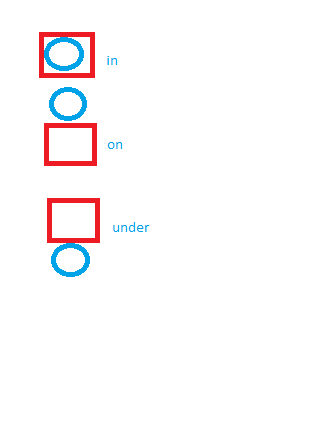 Powróć do podręcznika,  ćw 2/43, przypomnij sobie, kiedy stosujemy konstrukcję there’s ( kiedy mówimy,że jest, znajduje się jedna rzecz), tere are ( kiedy są dwie i więcej rzeczy)W każdym zdaniu, patrząc na rysunek wybierz poprawny przyimek, przepisz zdania do zeszytu :There’s a lamp on the table.There’s an umbrella under the bed.There are three books on the bookshelfThere are shoes in the wardrobe.W zeszycie ćwiczeń wykonaj zadanie ze strony 44.20.04 (poniedziałek)Harry’s Project-Meals.Powtórz wyrazy, które zapamiętałaś/łes z tematy o szkole ( podręcznik str 42-Schools In Britain)Poszukaj strony z tematem rozdziału 4 Meal TimesPosłuchaj z płytki Harrego, który przedstawia projekt o posiłkach. Wysłuchaj dwa razy, przeczytaj. W zeszycie wykonaj zadanie 2 napisz odpowiedzi na pytania : What food can you see?What drinks can you see?Where is Hary at lunch?W ćwiczeniach wykonaj zad 1/36milklunchdinnerbreakfastPiątek-24.04-Food-upodobania kulinarne.Przypomnij sobie nazwy jedzenia z projektu Harrego w podręczniku.Posłuchaj z płytki nazw jedzenia, wskazuj je na ilustracji, powtórz za lektorem nazwy produktów.Zapisz w zeszycie temat lekcji. Pod tematem wypisz nazwy jedzenia zgodnie z numerami na rysunku. Zpytaj o upodobania kulinarne swoich bliskich: mamę, tatę, rodzeństwoNp. Do you like meat ? Yes, I doDo you like pineapple. No, I don’tW zeszycie ćwiczeń wykonaj zadanie 1/37, znajdź wyrazy, zakreśl, zapisz.W zadaniu 2/37 napisz, co lubisz, czego nie lubisz: )23.04 ( czwartek)The bike race ( Wyścig rowerowy)Rozpocznij zajęcia rozgrzewką językową-Wskazuj zabawki w podręczniku na stronie 42-głośno podawaj( mamie, tacie)  ich nazwy.Czas na opowiadanie The bike raceWhere’s the story? Powiedz, gdzie rozgrywa się historyjka ? Wskaż palcem nazwij postacie, które są w historyjce ( otter, Bud, Holly, Mouse, grandma, grandpa, dad, mum) Posłuchaj nagrania ( dwa razy), wskazuj kolejne części historyjki.Zwróć uwagę, że na ilustracjach pojawiły się dymki, w których zapisano kwestie wypowiadane przez postacie.Posłuchaj jeszcze raz, przesuwaj palcem po czytanym tekście.Spróbuj odczytać wszystkie dialogi : )Ready, steadyt, go-  Do biegu, gotowi, start !I’ve Got a Green bike –mam zielony rowerBe careful, Bud-Bądź ostrożny, BudI’m the winner-Jestem zwycięzcą !Odszukaj w ćwiczeniach stronę 41. W 1 ćwiczeniu ponumeruj kolejne części historyjki, zajrzyj do podręcznika. Następnie popatrz uważnie i poszukaj w podręczniku rowery, zwróć uwagę na ich kolory w każdej części historyjki. Wróć do ćwiczenia i kolorami z historyjki pokoloruj rowery w zadaniu 1/41Głośno policz rowery : )24.04My bedroom-list z opisem pokoju.Przypomnij sobie nazwy poznanych przyimków-podręcznik-str 43Ułóż kilka zdań o przedmiotach u siebie w pokoju:Np. There’s a computer on my deskThere are two books on the bookshelf.Poszukaj strony 44 w podręczniku w ćw 1 dzieci : Katie, Vlada I Tom opowiadają o swoich sypialniach, zdecyduj, która sypialnia należy do każdego dziecka:Katie-zdjecie po prawej stronie na doleVlada-zdjęcie po lewej stronieTom-zdjęcie na górze, po prawejSpójrz na obrazek pod ćw 2/44. Rita opisuje swój pokój Tomowi. Przeczytaj list, w każdym zdaniu wskaż wyrazy pasujące do ilustracji.W 1 zdaniu-green/deskW 2-There areW 3-on/underW zeszycie ćwiczeń w 1 przeczytaj zdania, dorysuj brakujące elementy, uzupełnij zdania.: )